Пояснительная  записка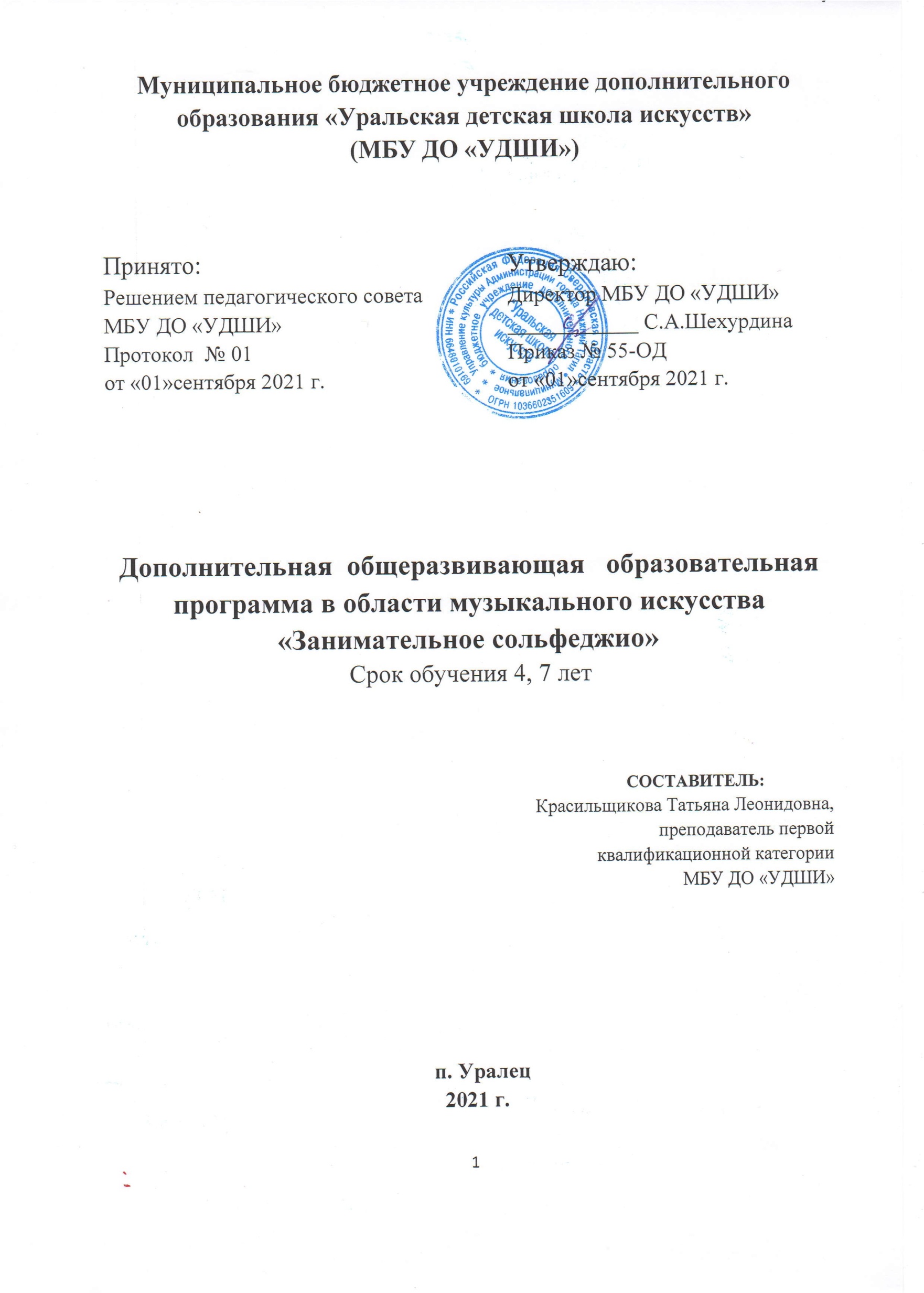         В системе  эстетического воспитания подрастающего  поколения  роль  музыкального  образования,  особенно  в  сельской  местности,  далёкой  от  городского  центра, очень  велика.  Школа  искусств,  как  самое массовое  звено  этой  системы,  даёт  возможность  обучающимся  приобрести  навыки  игры  на  инструменте, познакомиться  с  шедеврами  классической  музыки, понять  истинно  прекрасное  в  искусстве.       Одной  из  дисциплин, способствующих музыкально-эстетическому  воспитанию  детей,  расширению  их  общего  музыкального  кругозора, формированию  музыкального  вкуса,  является  «Занимательное  сольфеджио».  На  этом предмете  обучающимся  прививается  любовь  к  народной  музыке, творчеству  русских  и  зарубежных  композиторов-классиков;  дети  знакомятся  с  теоретическими  основами  музыкального  искусства;  на  занятиях  выявляются  и  развиваются  их  творческие  способности. Знания  и  навыки,  полученные  на  уроках сольфеджио,  играют  важную  и  значимую  роль  в  занятиях  на  специальном  инструменте.         Программа «Занимательное  сольфеджио»  рассчитана  на  семь лет  обучения.Требования  и  задачи.   -Систематическая  работа  над  развитием  музыкального  восприятия  обучающихся,  формирование  их  художественного  вкуса, образных  ассоциаций и эмоциональных  впечатлений. - Постоянная  работа над  дыханием, звукообразованием, работа  над особенностями  исполнения  произведений разных  стилей.  - Использование   музыкального  материала, разнообразного  по творческому направлению:  хоровая,  вокальная  музыка  зарубежных,  русских  композиторов; народные  классические  произведения.  В  содержании  песен  должны  выражаться  патриотические  чувства  и  позитивные  эмоции. Дети  должны  получать  удовольствие  и  радость  от  совместного  пения.        Объем учебного времени и виды учебной работыФорма проведения учебных аудиторных занятийРеализация учебного плана по предмету «Беседы  о  музыке» проводится в форме мелкогрупповых занятий численностью от 2 до 5 человек.Для учащихся 1-7 классов занятия по предмету «Беседы  о  музыке» предусмотрены 1 раз в неделю 1час (30-45 минут)         7. Методы обученияДля достижения поставленной цели и реализации задач предмета используются следующие методы обучения:- объяснительно-иллюстративные (объяснение материала происходит в ходе знакомства с конкретным музыкальным примером);- поисково-творческие (творческие задания, участие детей в обсуждении, беседах);- игровые (разнообразные формы игрового моделирования).Описание материально-технических условий реализации учебного предметаМатериально-техническая база образовательного учреждения должна соответствовать санитарным и противопожарным нормам, нормам охраны труда.Учебные аудитории оснащаются пианино/роялями, звукотехническим оборудованием, учебной мебелью (досками, столами, стульями, стеллажами, шкафами) и оформляются наглядными пособиями.Для работы со специализированными материалами аудитория оснащается современным мультимедийным оборудованием для просмотра видеоматериалов и прослушивания музыкальных произведений. Помещения должны быть со звукоизоляцией и своевременно ремонтироваться.УЧЕБНО-ТЕМАТИЧЕСКИЙ ПЛАН1 класс. Цели  и  задачи.-  Воспитание  певческих  и  интонационных  навыков.-Развитие  музыкальных   и  творческих  способностей  детей.-Воспитание  чувства  ритма и музыкальной  памяти.-Теоретические  знания  на  примере звучащей  музыки.     В  конце  1-го учебного  года  обучающиеся  должны  ЗНАТЬ:- Основной   запланированный  теоретический   курс.        УМЕТЬ:- Свободно  ориентироваться  в простейших ритмах, двигаться  под  музыку, выполняя  несложные  упражнения  руками. -  Интонировать небольшие  по  объёму  мелодии.2  класс. Цели  и  задачи.    Расширение детского  вокального  диапазона.Пение  по  нотам, ритмичное  чтение ступеней  по  нотному  тексту.  Дальнейшее  изучение  и  закрепление  на  музыкальном  материале   теоретических  сведений.   В  конце  2-го  учебного года  обучающиеся  должны  ЗНАТЬ:- Пройденный  теоретический  материал.       УМЕТЬ:-  Правильно  брать  дыхание, петь эмоционально  в разных  темпах  и  динамике.
 - Петь  мелодии с названием  нот  и  со  словами. - Читать  ритмические  упражнения сольно  и  в  ансамбле.3  класс .Цели  и  задачи.   В  этом  классе проводится  более  осознанная работа  по  анализу  нотного текста  с  точки  зрения  формы, ладовых  соотношений, ритма,  интервалики  и т. д.  Увеличение  требований  к  качественному  владению  навыками восприятия  и  интонирования  пройденных  ладов.  Продолжается  работа  в  пении  мелодий  с  листа,  чтении ритмических  упражнений  и ритмических  партитур  на  более  сложном  материале.      В  конце  3-го  года  обучения  обучающиеся  должны  ЗНАТЬ:      теоретический  курс.       УМЕТЬ: -  Определять  на  слух размер, темп, лад, жанр, мелодические  обороты в  музыкальных  примерах. -  Читать ритм, нетрудные  мелодии  с  листа;  петь более  сложные мелодии с названием  нот, со  словами  с  дирижированием  или  тактированием .-  Написать ритмический   или   мелодический  диктант  в пределах  (4-х  -  6-ти  тактов). 
                     4класс. Цели и  задачи.   Продолжение  работы  над  интонацией, певческими  штрихами, различными  темпами  и ритмическими  структурами.Чтение с листа  мелодий в   пройденных  ладах  и  тональностях.Освоение  нового  теоретического  материала  в  области  лада  и  его  элементов.Работа  над  развитием  гармонического  слуха ( определение  интервалов,  аккордов). Продолжение   работы  над  развитием  творческих  навыков.       В  конце  4-го  учебного  года.  Обучающиеся  должны  ЗНАТЬ: -Пройденный  курс  теоретического  материала.   УМЕТЬ:- Петь  выученные  в  году  песни и  мелодии  наизусть  с дирижированием.-  Петь  с  листа мелодии  в  пройденных  тональностях  с  тактированием.-  Определять  на  слух  интервалы,  аккорды,  ритмические  группы.	 -  Писать  одноголосные  диктанты  в  объёме   четырёх -  восьми  тактов.5  класс.  Цели  и  задачи.     Систематическая  работа    над  качеством  ансамблевого звучания, выразительностью,  точностью  выполнения  штрихов,  фразировки  и  нюансировки.   Освоение   нового  теоретического  материала.   Развитие  мелодико-интонационного  слуха.  Развитие  гармонического  слуха.  Общее  развитие  музыкальности  и  музыкальной  культуры   учеников.  Мелодические  и ритмические  диктанты:  устные  и  письменные.   Творческие    задания.      В  конце  5-го  учебного  года  обучающиеся  должны ЗНАТЬ:-  Теоретический  материал.      УМЕТЬ: - Петь  мелодии  с  более  сложными  мелодическими  и  ритмическими  оборотами.-  Петь  с  листа  мелодии   в  пройденных  тональностях  с  движением  по  звукам  пройденных  интервалов  и  аккордов.-  Петь  упражнения  и  несложные  двухголосные  примеры  из  музыкальной  литературы.-  Выполнять   метроритмические  упражнения  с  более  сложными  сочетаниями  длительностей.- Определять  на  слух  в  прослушанном  произведении  его  характер,  лад, форму,  ритмические  особенности, мелодические  обороты.-Подобрать  к   выученной  мелодии  второй голос  или  аккорды  из  числа  пройденных  в  году. -Писать  одноголосные  диктанты    -  4-8 тактов.6  класс.  Цели  и  задачи.   Продолжение  работы  над  укреплением  вокальных  навыков, постановкой  дыхания,  расширением  диапазона,  точностью  интонирования.   Продолжение  работы  над  динамикой,  точностью  воспроизведения  темпа,  ритма  в  заданных  ритмических,  одноголосных и  двухголосных примерах.   Освоение  нового  теоретического  материала.   Определение  на  слух и  осознание  в  прослушанном  произведении  его  характера,  лада, формы,  ритмических  особенностей, интервалов,  аккордов.  Работа  над  различными  формами  устного  диктанта. Запись  знакомых   мелодий  по  памяти.  Подбор аккордов   к  выученным  или  сочинённым  мелодиям.             В  конце   6-го  учебного  года  обучающиеся  должны  ЗНАТЬ:-  Полученные  в году  теоретические сведения.      УМЕТЬ:-  Петь  звукоряды, мелодические  и  гармонические   обороты,  пройденные  интервалы  и  аккорды  в  мелодическом  и  гармоническом  звучании.-   Петь    мелодии,   разученные  и  выученные  наизусть  с собственным  аккомпанементом.-   С  листа  петь  мелодии  и  читать  ритмические  построения  с  использованием  пройденных  длительностей и  ритмических  групп. -  Определять  на  слух  в  прослушанном  произведении  его  характера,  лада,  формы,  функций  пройденных  аккордов,  гармонических  и  мелодических  оборотов.-  Записать  знакомую  мелодию  по  памяти.  -Писать мелодический  диктант  в  пройденной  тональности, включающий  пройденные  мелодические  обороты  и  ритмические  группы.-  Подобрать  второй голос  или аккомпанемент   к  выученным  или  сочинённым  мелодиям.7 класс.  Цели  и  задачи.     Повторение  пройденного,   усвоение  и  закрепление  нового  теоретического  материала.     Пение  гамм, отдельных  ступеней, мелодических  оборотов,  включающих  интонации  пройденных  интервалов  и  аккордов.    Разучивание  и  пение  с  листа  одноголосных  мелодий  с интонациями  пройденных  интервалов  и  аккордов.  Пение  выученных  мелодий  с  собственным  аккомпанементом по  нотам.  Пение   выученных  мелодий  с  транспонированием.  Запись  ритмических  и  мелодических  диктантов.  Пение  мелодий  с  дирижированием    во  всех  пройденных  размерах.  Сольмизация    примеров  с  листа в пройденных тональностях.  Определение  на  слух  в  прослушанном  произведении  его  характера,  лада,  ритмических  особенностей,  функций  пройденных  аккордов,  гармонических  оборотов,  мелодических  оборотов,  включающих  движение  по  звукам  пройденных  интервалов  и  аккордов.  Запись  знакомых  мелодий  по  памяти.   Запись  одноголосного   диктанта, включающего  пройденные  мелодические  и ритмические  обороты.  Продолжение  работы  по  подбору  подголосков, аккомпанемента  к   заданной  мелодии  или  песне.      Материал  программы  в  каждом  классе  представлен  в  виде следующих  основных  разделов:Теоретические   сведения.Вокально-интонационные  навыки.Сольфеджирование  и  пение  с  листа.Метро-ритмические  навыки.Диктант. Развитие  памяти, слуховые  навыки.Слуховой  анализ.Творческие навыки.1 класс.Теоретические знания. Понятие о высоких, средних и низких звуках.Понятие о ступенях.Выработка ощущения  длительности звуков.Понятие «темп», «метр», «ритм» (без формулировок).Понятие « P», «f », «mP», «mf», фермата( знак), реприза, вольта.Громкость звуков.Crescendo  и  diminuendo.Стаккато и легато.Клавиатура.Нотный стан. Названия звуков. Скрипичный ключ.Правописание штилей, обозначение размера, тактовой черты.Фраза и предложение. Нахождение повторов.Понятие «рондо», «вариант» (вариации).Транспозиция.Понятия: лад, мажор, минор( определение их по окраске);Пентатоника, тоника, диатоника, осознание тонов и полутонов;Гамма, «звукоряд».   устойчивые, неустойчивые ступени Сильная, слабая доли такта.Тактирование и дирижирование  в размере 2/4.Тактирование в размере 3/4, 4/4.Знаки альтерации,  порядок диезов и бемолей при ключе.Работа в мажорных  тональностях с  1-м знаком при ключе.Понятие тетрахорд.Понятия: аккорд, трезвучие, Т35.Длительности: четверти, две восьмые,  Паузы четвертные.Порядок  освоения ступеней: V-III, III –V,  VI, позже I. Тренировка в записи этих ступеней в пройденных тональностях. II ступень.    В последней четверти освоение в пении и в записи  IV и  VII ступеней и образующихся с их участием полутонов.Вокально-интонационные навыки.     Выработка необходимых вокально-хоровых навыков:      а) Правильной певческой посадки.      б) Элементарных навыков дыхания.       в) Работа над артикуляцией.       г) Пение легато, закрытым ртом, на нейтральный слог, умение исполнить распев. Пение вслух и про себя.      Пение  звукорядов бесполутоновых ладов мажорной и минорной пентатоники. Продолжение работы над интонированием тонов и полутонов не только ступенями и нотами ладо-тональности, но и от звука.Cольфеджирование и пение с листа.     Пение песен-упражнений, используя подвижную ноту, в скрипичном ключе, вокализация на нейтральный слог и с названием звуков, в пройденных тональностях, преимущественно без полутонов.     Исполнение мелодии ритмическими слогами, со словами, с названием ступеней и нот.     Пение песен с текстом  в фортепианном сопровождении и без него.     Сольфеджирование мелодий с тактированием и дирижированием  в размере2/4 и тактированием в размере 3/4  и 4/4.      Пение с листа  с одновременным тактированием желательно проводить на более простом материале, хорошо проработанном детьми в подготовительных  упражнениях. Необходимо предварительно проанализировать мелодию, прочесть ритмический рисунок, ритмично назвать встречающиеся ступени, после этого спеть мелодию всем классом или индивидуально.Метро-ритмические навыки.       Ритмические группы «четверть» и « две восьмые». Смысл слов «четверть» и  «восьмая» пока не объясняется. Ассоциация этих ритмических групп с шагом и бегом. Позднее даются слоговые обозначения длительностей: четверть –ТА, восьмая – ТИ.      Пауза, равная по длительности четверти, её слоговое обозначение – СЕ. Половинная нота.Упражнение – ритмическое «эхо» ( 2 такта).Ритмизированная и выразительная декламация стихотворного текста.Такт. Сильная и слабая доли. Размер 2/4, дирижёрская сетка. Затакт ( четверть или две восьмые). Определение  на слух размеров 3/4, 4/4 в песнях, танцах, играх.Элементарные танцевальные движения( марш, вальс, полька). Понятие «ритмическое  остинато». Выполнение  простых  остинато к песням.Несложные ритмические каноны.Целая нота (осваивается в ритмических движениях и в песнях по слуху).Работа над ритмическим рондо и создание ритмических вариантов(неточное «эхо»).Работа по ритмическим карточкам, чтение ритмов(4-8 тактов).Размер 3/4 ( Начальный этап работы).Диктант. Развитие памяти, слуховые навыки.     Подготовительная работа, предшествующая диктанту:        развитие памяти, хорошее ощущение ступеней в ладу,   развитие ритмического чувства, умение записывать ступени под ритмическими  группами и оформление мелодии на нотном стане  с последующим исполнением на фортепиано.Слушанье и определение отдельных ступеней ( или интонаций песен из 2-х -3-х звуков) после предварительной настройки.Пропевание сыгранной педагогом мелодии ритмическими слогами ( двутакт).Запоминание лёгких мотивов и исполнение  их на нейтральный слог.Запись только ритмического рисунка мелодии.Слуховой анализ.     Определение на слух ступеней пентатоники  и мажорного лада.                          Слуховой анализ двух одновременно звучащих ступеней после предварительной настройки, трезвучия  на первой ступени.Распознавание сильных и слабых долей в прслушанной мелодии. Простейшие двухголосные упражнения (преимущественно с одним выдержанным голосом).Определение на слух отдельных ступеней пентатонки.Сопоставление мажорного и минорного трезвучий.Творческие навыки.Сочинение 2-х тактной ритмической последовательности в размере 2/4.Игра «Эхо» ритмическое и мелодическое.Неточное «Эхо» (ритмическое и мелодическое).Неточное «Эхо»  - вариантное повторение ритма или мелодии.Сочинение ритмического сопровождения к разученным песням (ритмическое остинато, контрритмы).Сочинение мелодий на стихи и без текста.                            2 классТеоретические знания.Басовый ключ, тренировка в записи звуков на нотоносце.Знак альтерации  «бекар».Понятия:  форма, период и его вопросо-ответное строение, мотив, фраза.Лад и его элементы. Расширенная пентатоника.Порядок освоения ступеней: нижняя VI, нижняяV, верхняя I, нижняяIII и т.д.Минорный лад. Цифровое обозначение  ступеней минора.Тоника – главная ступень лада.Тоническое трезвучие мажора и минора. Строение гаммы минорного лада. Параллельные гаммы  и параллельные тональности. Отличие понятий гамма и тональность.К пройденным  тональностям добавляются  Си бемоль мажор и соль минор.Параллельно- переменный лад в освоении по ступеневой лесенке (столбице).  ПонятиеВокально-интонационные навыки.    Уметь петь с разной степенью громкости: тихо, громко, очень тихо ( не       кричать, не форсировать звук, делать  крещендо и диминуэндо.Уметь петь в разном темпе (медленно, умеренно, быстро) с ускорением и замедлением.Продолжать работу над артикуляцией, пением в различных штрихах: стаккато и легато.Интонирование тона и полутона  на нейтральный слог (мысленно подставляя звучание  I-II  или VII- I ступеней). Интонирование мажорного и минорного трезвучий на одной и разной высоте. Пение по подвижной ноте и ступеневой лесенке.Сольфеджирование и пение с листа.Работа над развитием внутреннего слуха: чередование пения вслух и про себя, поочерёдное пение по фразам. Проба сольфеджирования в басовом ключе.Пение новой песни с предварительно разученным текстом сразу по нотам.Транспонирование выученных песен в пройденных тональностях.Разучивание по слуху песен  в различных ладах: диатонических, гармонических, мелодических. Точное , ритмичное пение с листа лёгких песен небольшого диапазона (преимущественно на основе расширенной диатоники и малообъёмных звукорядов) со словами, ритмическими  слогами, на нейтральный слог и в тональности.Метро-ритмические  навыки.Чтение с листа различных ритмических групп в разных сочетаниях. В упражнениях ритм может быть сложнее, чем в разучиваемых песнях.Целая нота. Паузы : восьмая, половинная , целая. Половинная с точкой в размере 3/4.Размер 3/4, дирижёрская сетка на 3/4.Размер 4/4 ( в упражнениях на движение).Чтение ритма с хлопков, с инструментов, с голоса.Ритмические группы и их слоговые обозначения : четверть с точкой – восьмая ( ТА-И  ТИ), четыре шестнадцатых ТИ-РИ  ТИ-РИ), восьмая – две шестнадцатых ( ТИ  - ТИ-РИ) и наоборот (ТИ-РИ – ТИ), восьмая пауза ( УМ)Затакт – восьмая  и три восьмых. Больше внимания на затактовые  упражнения.Выполнение несложных ритмических партитур.Диктант. Развитие памяти, слуховые навыки.    Пение с педагогом несложных мелодий по слуху на память сразу на нейтральный слог или ритмическими  слогами, с последующим анализом ступеней лада  и воспроизведением в определённой тональности нотами.    Высотный  диктант  (ступени без ритма) и высотно-ритмический (подписанные под ритмом цифры- ступени)  с  последующим  оформлением  в  тональности.  Объём  2-4 такта.    Устные диктанты.Запись верхнего  голоса  аккордовой последовательности (примерно 6-8 аккордов. Проба).   Запись лёгких диктантов сразу в  тональности.Эскизная запись диктанта, умение ориентироваться одновременно в  разных  его тактах.Размер  диктанта  преимущественно 2/4.Слуховой анализ.    Анализ  на  слух  после  предварительной  настройки  мажорных  и  минорных  трезвучий.   Слушанье  мажорных  и  минорных  трезвучий в разных  регистрах, без  ладотональной  настройки.   Восприятие  ладовой  окраски в  процессе  слухового  анализа  обращений  мажорного  и  минорного  трезвучий ( условно называя  «мажорное»  или  «минорное» созвучие).   Определение  на  слух  2-х  гармонически взятых ступеней после предварительной  настройки ( сначала  относительно, затем в  тональности).   Определение в прослушанном  произведении  его  лада,  характера, структуры,  характерных  мелодических  ладовых  оборотов,  устойчивости  или  неустойчивости, размера,  темпа  и т.д.Творческие  навыки.    Импровизация, досочинение:  а) предлагается  запомнить ритмический  4-х такт, при повторении  ученик  даёт  вариант  3-го  -  4-го  татов  (вопросо-ответная  структура );              б) изменить  3-й - 4-й  такты  4-х  тактовой  мелодии  (  исполняется  мелодия   на  нейтральный  слог  или  ритмическими  слогами, позже  -  нотами).    Сочинение  ритмических  остинато или  контрритмов  к  песням.Перенос  мелодии  из  одного  лада  в  другой (  фиксация  внимания  на  смене  колорита,  краски,  настроения).     Рисунки  и  аппликации   на  темы  пройденных  песен.3 классТеоретические знания.     Продолжение  знакомства  с различными  музыкальными  жанрами  ( марш, вальс, полька, мазурка, краковяк, хоровод, русские  лирические  танцы, пляски).   Тональности  до  3-х  знаков  включительно.  Три вида минора.Форма  периода, 2-х частная. Куплет, запев, припев.   Транспонирование ( т.е. умение спеть  и  записать  выученную  мелодию  во  всех  пройденных  тональностях).   Интервалы  проходятся  в  следующем  порядке: 1,8,5,4, тритоны в диатонике, 3,6,2,7.  ( Понятие, зрительное  восприятие  интервалов).  Обращения интервалов. Основание  и  вершина. Ступеневая величина.  Полное  обозначение  интервалов.  Закрепление  понятия  устоя  и  неустоя,  тяготения. Разрешение  тритонов.Прорабатывание интервалов в  диатонических  секвенциях.  Большие и  малые  интервалы  (сначала  по..слуху,  по  окраске).  Тоновая величина  интервалов.  Правильное  обозначение интервалов. Ум.5,  как обрамление, крайние звуки уменьшённого  трезвучия. Ув. 4.Умение  поступенно  заполнить любой пройденный  интервал.Интервальное  строение трезвучий.    Подготовительные  упражнения к объяснению главных трезвучий лада – это нахождение в  мажоре только  мажорных, а  в  миноре  только минорных  трезвучий .     Введение  понятий  тесного  и  широкого расположения  звуков аккорда. Тесное  расположение -  это звуки  аккорда  находятся в предельно  близком  расстоянии друг от  друга.Понятие широкое  расположение -  звуки  аккорда находятся  в разных  октавах.II.Вокально-интонационные  навыки.   Продолжение  работы  над артикуляцией, дыханием, фразировкой, интонацией.   Точное воспроизведение темпа песни ( с  возможными  ускорениями  и замедлениями) и  характера исполнения.    Работа  над  динамическими  оттенками,  пение звуком средней громкости, форте. Пиано. Работа над штрихами : легато, стаккато, маркато; распев на  2-4 звука.Интонирование мелизмов (проба).   Пение  с  помощью подвижной  ноты   по ступеневой лесенке на нейтральный  слог и в тональности   мелодий, имеющих характерные  ладовые  обороты, в пройденных метрах  ритмических группах.   Пение малообъёмных  звукорядов, от различных  ступеней (преимущественно  от  II и IV ступеней мажора).   Игра «Пионерский горн» ( интонирование  на  нейтральный  слог  и  нотами  ступеней  мажорного  трезвучия  в  разных  сочетаниях,  в  характерном  ритме).   Интонирование  пройденных  интервалов  на  разных  ступенях  лада  вверх  и  вниз  в ладотональности, а позже  и  от  звука, представляя все чистые и  большие  интервалы  от I ступени  мажора, малые  - как имеющие  I ступень мажора  - вершиной; тритон  без  разрешения  -  как сочетание  VII- IV ступеней мажора. Малую  септиму  удобно  представлять  какV – IV ступени мажора, в будущем как крайние   звуки D7.   Короткая  цепочка  интервалов  в  ладу( 2-4).III .Сольфеджирование  и  пение с  листа.    Пение  по  нотам лёгких мелодий  сразу  с  текстом, на нейтральный  слог  и  в  тональности.   Сольфеджирование   мелодий  в  пройденных  мажорных  и  минорных   тональностях,  в  пентатонике  на  нейтральный  слог, ритмическими слогами,  со  словами, нотами. Пение с названием  нот  наизусть.IV.Метро – ритмические  навыки.   Закрепление  ранее пройденных  ритмических  групп  на  звучащем  материале.    Упражнения на координацию ( например, чтение и  простукивание ритмического рисунка карандашом  с  одновременным  выполнением  метра  или  дирижированием  другой  рукой); ритмические  партитуры, чтение ритма и ритмических  партитур  под музыку.  Дирижирование на 2/4, 3/4, 4/4.    Синкопы, характерные для размера 3/4 и 4/4.    Определение  размера, ритмических  групп на слух в  исполненном  педагогом  произведении.     Вокальная группировка.    Ритмические группы : восьмая – две шестнадцатых, две шестнадцатых – восьмая (закрепление на более сложном  музыкальном материале).  Продолжение  работы  над затактами.  Размер  3/8. Дирижирование как на 3/4, либо  акцентируя лишь  сильную  долю ( как в будущей триоли  -  на  «раз»).      Обращения  трезвучий ( для продвинутых групп).V. Диктант. Развитие  памяти,  слуховые  навыки.Запоминание ритмических  и  мелодических фраз  и  предложений.  Диктанты  на  быструю  реакцию («стенограмма»), ритмические,  ступеневые, с  абсолютной  нотацией.  Диктанты  -  игра  « Кто  быстрее» (простые двутакты). Устный  диктант.Письменный  диктант ( 4  -8 тактов) в  пройденных  тональностях, с использованием  прорабатываемых  затактов.  Одна  из  основных  форм  работы  над  письменным  диктантом  -  запоминание  и  пение  мелодии  на  нейтральный слог,  быстрая  реакция  на  ритм  и  запись  его, анализ и  запись цифр-ступеней. Затем оформление  диктанта  в  заданной  тональности.  Лёгкие  диктанты  записываются  сразу  в  тональности.VI.Слуховой  анализ.    Определение  на  слух  пройденных  интервалов  и  трезвучий от звука  и   в  ладотональности;  тонических  трезвучий одноименных  и  параллельных  тональностей  в  гармоническом  и  мелодическом  виде.    Продолжение  работы над  осознанием  и  определением  на  слух  выразительных  средств  мелодии и её  структуры.  Ещё  не закрепляя  теоретически  обращения  трезвучий, полезно  вводить слушанье  их  от  звука  в  тесном  и  широком  расположении.  При этом  учащиеся определяют  их  как  мажорное ,  минорное  или  уменьшённое  созвучие.VII.Творческие  навыки. Досочинение мелодий  в  определённой   форме,  импровизации.Сочинение  мелодий  на заданный  ритм, заданные  слова.   В сочинении  давать точные задания:  например,  применить движение  мелодии по звукам  тетрахорда;  использовать определённые  интервалы или  трезвучия; сочинить подголосок к выученной   мелодии.    В классных  работах  можно проводить коллективное  сочинение  песни на  заданный  текст, соблюдая указанный  ритм;  предложить детям различного  рода  ритмические  импровизации.4 КлассТеоретические  знания.     Тональности до  4-х знаков. Закрепление  цифрового обозначения  ступеней в ладах.   Главные  трезвучия  лада  и три группы   трезвучий – тоническая , субдоминантовая, доминантовая, в каждую  из которых входят по  три  трезвучия.    Теоретически  ( и  на  слух) закрепить, что  в мажоре все  мажорные  трезвучия   называются  главными, а  в  миноре  все минорные  являются  главными.     Названия  звуков  аккорда ( основной-1, терцовый-3, квинтовый-5).   Понятие «каденция». Подразделять каденции на  серединные  и заключительные . Классифицировать их на  устойчивые,  неустойчивые и самые устойчивые. Дети должны привыкнуть называть словом  «каденция»  всякое  мелодико –гармоническое  заключение  музыкального построения.     Главные  трезвучия  с  обращениями.    Сексты   и  септимы в тональности.     Интервалы  Ум.5  и Ув.4.      Ув35 в гармоническом миноре.       Гармоническая  доминанта.       Доминантсептаккорд ( малый  мажорный септаккорд).        Хроматизм.  Модуляция.II.Вокально- интонационные  навыки.Продолжение  работы  над  интонацией;  правильной  нюансировкой,  певческими  штрихами, над  воспроизведением  темповых  отклонений  в  рамках  одной  песни.   Пение  звукоряда  в  пределах  октавы от  V, III и VII  ступеней  мажора.   Повышение   VII  ступени  минора (гармонический  вид)  и  тренировка  его  в  сочетании с  параллельным  мажором  или  одноименным  натуральным  минором.    Углублённая  работа  над  интерваликой  и  аккордикой  в  диатонике  на  разных  ступенях  лада.    Пение цепочек  интервалов в  ладу и  от  звука. Пение  интервалов  вверх  и  вниз.     Пение  больших  и  малых  интервалов одной  ступеневевой  величины  от  общего звука.         В работе  над главными  трезвучиями  лада,  зная  название  каждого звука  аккорда ( основной, терцовый,  квинтовый),в  каждом  трезвучии   поочерёдно  пропевать  определённый  звук,  что способствует активизации  мышления и работы  внутреннего  слуха.   В  натуральном  миноре  доминантовое  трезвучие  допускается  петь перед  субдоминантовым.   Пение  обращений   тонических трезвучий, а затем  главных  трезвучий  лада.    Обозначение  главных  трезвучий  на  первых  порах  обозначать  буквами  Т, S, D,  а  позже  -  цифрами  -I, IV, V.     Пение  цепочек трезвучий  ( 4 -6).   Продолжение  работы  над  диатоническими  секвенциями.   Пение  хроматических  проходящих  и  вспомогательных  звуков. III.Сольфеджирование  и  пение  с  листа.   Разучивание  песен  в  разных  видах минора, параллельно-переменных  ладах.   Транспонирование  заданной мелодии на любой  интервал.  Умение  найти  высоту  звука  от  ноты  ля.  Тренировка  в  пении  тонов  и  полутонов. Умение  спеть с названием  звуков знакомые  мелодии  в  пройденных  тональностях.   Чтение  с  листа нетрудных  мелодий  в  пройденных  тональностях,  в  изученных  размерах. ( Подбор  музыкального  материала  с  учётом  движения  мелодии  секвенционно,  по  звукам  трезвучий  и  обращений,  различных  звукорядов).       Зрительное  восприятие структурных  особенностей  данного  музыкального  материала.IV.Метро-ритмические  навыки.  Закрепление   ранее пройденных  ритмических  групп  в  пройденных  размерах.    Пунктирный  ритм  ( восьмая  с  точкой  шестнадцатая).Синкопа ( восьмая четверть восьмая, четверть половинная  четверть).    Триоль (три восьмых).  Размеры 3/8 ( повторение), 6/8, прорабатываемые  на  данном  этапе  в  песнях,  разучиваемых по  слуху  и  ритмических упражнениях.    Дирижирование   на 3/8 как на  3/4, а на 6/8 лучше  на   две доли  триолями.V. Диктант.  Развитие  памяти. Слуховые  навыки.   Ритмические (одноголосные и двухголосные)  и  мелодические  устные  и  письменные диктанты ( 6  -  8  тактов).   Запоминание  4  -8  тактовой  мелодии  (  2  -4  проигрывания), пение  её  на  нейтральный  слог  или  ритмическими  слогами.   Ритмические  диктанты  в  объёме  4-х  тактов  в  рабочих  размерах.Запись  ритма  звучащих  на  инструменте  мелодий.     Ритмическое  «эхо»  - моментальное  и  точное  чтение  и  прохлопывание  предложенного   ритма.VI.Слуховой  анализ.    Определение  на  слух  размера,  различных  каденций,  ладов  и  их  разновидностей,  включая  пентатонику.    Анализ на слух: а)  интервалов  на  ступенях  ладов,  не  называя  тональности ( ориентир на  соотношение  ступеней),  в  ладотональности,  от        звука.                        б)трезвучий  и  их  обращений  в  ладотональности  и  от  звука.	    Упражнение  «Встречная  гамма» выучивается  как  одноголосная  мелодия,  а  впоследствии  она  исполняется  по партиям с  поочерёдным  задержанием  то  нижнего  звука,  то  верхнего. Получившиеся  в  двухголосии  интервалы  анализируются.VII.Творческие  навыки.  Виды  творческих  заданий в  основном  остаются  такими  же, как  и  в  прошлые годы,  но  должны  включать  в  себя,  по  возможности,  пройденный теоретический  материал.   Сочинение  мелодий  на  заданные  гармонии.Коллективное  исполнение рондо, где  рефрен  заранее  подготовлен  педагогом, а эпизоды каждый  ученик  сочиняет  сам.   Ритмические  импровизации  на  основе  знакомой  музыки.Сочинение к выученной мелодии второго  голоса,  фортепианного подголоска, аккомпанемента.Экзаменационные требования. Сознательное понимание пройденных  теоретических  вопросов. Пение пройденных  ладов (мажора,  разновидностей  минора).  Пение   в  тональности ступеней лада и  определённых мелодических  оборотов.  Пение  в  тональности цепочки  интервалов (4 -6).  Пение  трезвучий  и  обращений  в  ладотональности. Мажорное (Б35),  минорное (М35), уменьшённое (Ум35) трезвучия  от  звукаПение трезвучий  и  обращений  в  ладотональности. Определение  на  слух :  размера сыгранного  музыкального  произведения; интервалов и  аккордов  от  звука; интервальных и аккордовых  цепочек в тональности  (2 -4) .  Пение выученных  песен  и  упражнений ( со  словами,  ритмическими слогами  и  нотами) с дирижированием.Воспроизведение( чтение) довольно  сложного  ритма в  продолжительном  по  форме  задании.  Одноголосный диктант;  объём до 8  тактов.                                                  5 класс                          I. Теоретические знания.Тональности  на  пять  знаков.Тритоны, сексты  и  септимы (повторение).Аккорды  главных  ступеней (повторение) Секвенции.Синкопы  и  слигованные  ноты.  Тритоны  и  уменьшённое  трезвучие. Транспонирование Хроматические  проходящие  и  вспомогательные звуки.          Четыре  вида  трезвучий: Б35, М35, Ум35, Ув35.Гармонические  обороты:  автентический, плагальный, полный. Размер 3/8.Ритмические группы в  размере  3/8 ( три  восьмых, четверть- восьмая,восьмая-четверть  и т.д. Различные  ритмические  группы  в  размере 6/8.Понятие  Кадансовый  квартсекстаккорд  К46.Обращения трезвучий IV и V ступеней. Фигурация  аккордов.Понятия  Септаккорд,  Доминантсептаккорд  D7Переменный  размерКвинтовый  круг  тональностей.                     II. Вокально- интонационные  навыки.       Продолжение работы над артикуляцией, дыханием, фразировкой, интонацией.Точное воспроизведение характера, темпа песни (с возможными замедлениями и ускорениями). Терминология: итальянские обозначения темпа, характера исполнения.   Работа над динамическими оттенками, пение звуком средней громкости, форте, пиано.   Фермата в пении. Продолжение работы над штрихами легато, стаккато, маркато; распев на 2-4 звука.Пение по столбице на нейтральный слог и  в тональности мелодий  с различными  сочетаниями  ступеней диатоники, характерных ладовых оборотов, в пройденных метрах, ритмических группах с использованием параллельно-переменного лада.Интонирование пройденных интервалов на разных ступенях лада ( включая тритоны с разрешением и без разрешения) вверх и вниз в тональностях на 2-3 знака, а также от звука.Интонирование главных трезвучий лада и их обращений, а также  Д7.Интонирование гармонических оборотов и  более развёрнутых аккордовых последовательностей.Работа над двухголосием. Пение интервалов в гармоническом звучании.                       III. Сольфеджирование и пение с листа.       Пение мелодий с более сложными  мелодическими и ритмическими оборотами в пройденных мажорных  и минорных тональностях и в пентатонике на нейтральный слог, ритмическими слогами, со словами, нотами. Пение в параллельно – переменных ладах.Пение на два голоса песен, преимущественно народного склада.Пение с листа мелодий с движением по звукам пройденных интервалов и аккордов.IV.Метро-ритмические  навыки.Определение на слух  2-х,3-х,4-х дольных метров и размеров, включая 3/8. Сначала в ритмических упражнениях, а затем на примере музыкального материала освоение ритмических групп: четыре шестнадцатых, восьмая- две шестнадцатых, две  шестнадцатых- восьмая; ритмических групп в размере 3/8; синкопы и её разновидности в размере 2/4 и 4/4.                                       Ритмическая   группа четверть  с точкой  две  шестнадцатых.Продолжение работы над затактом.Ритмическое двухголосие, ритмическая партитура.Продолжение работы над остинато, контрритмами.V. Диктант. Развитие памяти, слуховые навыки.       Тренировка памяти по более  сложным ритмическим картам. Диктанты с голоса или различных инструментов на 2-4, а потом 4-8 тактов. Диктанты на быструю реакцию ( «стенограмма»), ритмические, ступеневые, нотные.Диктанты – игра « Кто быстрее» (простые двутакты»).Устный диктант. Разучивание песен методом диктанта.Письменный диктант ( 4-8 тактов в пройденных тональностях, включающий пройденные сочетания ступеней, с использованием прорабатываемых затактов). Одна из основных форм работы над письменным диктантом – запоминание и пение мелодий на нейтральный слог, быстрая реакция на ритм и запись его, анализ и запись цифр-ступеней. Затем оформление диктанта в заданной тональности.Запись верхнего голоса в исполняемой педагогом интервальной или аккордовой последовательности.Запись нижнего голоса в исполняемой педагогом  интервальной или аккордовой последовательности.VI. Слуховой анализ.       Продолжение работы над осознанием и определением на слух выразительных средств мелодии  её структуры и жанровых особенностей.Анализ на слух мелодических и гармонических интервалов, коротких цепочек интервалов и аккордов на ступенях лада.Умение отличать по слуху (по окраске) большие и малые интервалы, Определять тритон по его разрешению. Определять аккорды от звука.VII. Творческие навыки.        Импровизация по столбице или ступеневой лесенке, досочинение фраз, мелодий, вариантов окончаний и отдельных тактов, подбор 2-го голоса к заданной, или выученной мелодии.Сочинение мелодий на заданный ритм, текст. На использование определённого интервала, аккорда, лада, мелодического оборота.Игра в ритмическом ансамбле.6 класс.I. Теоретические  сведения.      Повторение: мажорные и  минорные  тональности  до 5-х знаков,Главные трезвучия лада  с  обращениями,  гармонические обороты,D7, каденция, К46.Секвенция.Синкопа и её  разновидности.Тритоны, Ум35, Ув35, 4-е  вида  трезвучий  от  звука  и  в ладу. ТриольХарактерные  интервалы  ув.2 и  ум.7.Буквенное  обозначение  звуков  и  тональностей. Гармонический  мажор. Гармоническая  субдоминанта.Обращения D7( D56, D34, D2).Разрешение  обращений D7  в  Тонику. Размер 6/8, ритмические группы, тактирование, дирижирование.Ритмическая  группа – четверть с точкой – две шестнадцатых.Тональности   на 5 диезов: Си мажор и  соль диез минор.II. Вокально - интонационные навыки.          Продолжение работы над интонацией, правильной нюансировкой, певческими штрихами ( легато, стаккато, маркато). Знакомство с мелизмами.Продолжение работы над темпами и их отклонениями в рамках одной песни.Пение мажорной и минорной пентатоники, диатоники,  ступеней, мелодических  оборотов, звукорядов всех  видов  ладов  от  разных  ступеней.   Пение  звукорядов  с  различными  альтерациями.Пение  гармонических оборотов, пройденных интервалов и аккордов в мелодическом и гармоническом  варианте.Повышение  VII ступени минора ( гармонический вид) и тренировка его в сочетании  с параллельным  мажором или одноименным натуральным минором. Следует сразу  же  приучать учащихся к  сочетаниям различных видов ладов в пределах одной мелодии.III. Сольфеджирование и пение с листа.Пение мелодий или народных песен в разных видах минора, в параллельно- переменных ладах и пентатонике.Перенос данной мелодии на квинту выше или на кварту ниже  и  восприятие тех же ступеней, только в новой тональности.Позже подобный перенос можно осуществлять на любой интервал.Пение двухголосия группой и дуэтом.Определение высоты звука от  ЛЯ, с последующей настройкой в тональности.Пение по нотам с тактированием или дирижированием мелодий  наизусть и с листа  в пройденных тональностях и изученных размерах.IV.Метро-ритмические навыки.      Закрепление  ритмических  групп в пройденных размерах.Триоли:  три  восьмые, четверть-восьмая, восьмая- четверть, три четверти.Размеры  3/8, 6/8, 6/4,ритмические группы, тактирование, дирижирование, прорабатываемые  на данном этапе в песнях, разучиваемых по слуху и ритмических упражнениях. Ритмическая группа  четверть с точкой – две шестнадцатых.Ритмические упражнения под музыку.Выполнение ритмического рисунка одной рукой (читая и простукивая карандашом)  с одновременным выполнением метра или дирижированием  другой рукой.                        V. Диктант. Развитие памяти, слуховые навыки.Ритмические и мелодические устные и письменные диктанты (8 тактов). Запоминание  4-8 тактовой мелодии (2-4 проигрывания), пение  её  на  нейтральный  слог  или  ритмическими  слогами.Запись ритма звучащих  на  инструменте  мелодий (в объёме 4-х  тактов).Ритмическое  «эхо» - моментальное и  точное чтение и прохлопывание  заданного  ритма.Самодиктанты  - запись знакомых  мелодий с предварительным  подбором на инструменте  и запись знакомых  песен  по памяти без использования инструмента, что способствует воспитанию  внутреннего  слуха.VI.Слуховой  анализ.       Определение  на  слух  размера, ритмических  групп, различных каденций,  ладов  и  их  разновидностей.Анализ  на  слух:  а)  мелодических и  гармонических  интервалов на  ступенях  ладов  и  от  звука.  б)  пройденных  аккордов и  их  обращений  в  ладотональности  и  от  звука.   в) гармонических  оборотов и аккордовых последовательностей.Воспроизведение  верхнего и  нижнего голоса в исполняемой педагогом  гармонической  последовательности.VII. Творческие  навыки.    Сочинение ритмических 8-16 тактов, используя  все пройденные  размеры  и ритмические  группы.Сочинение мелодий в определённой форме на  заданный ритм  и размер.Сочинение подголосков, второго голоса  или аккомпанемента  к выученным мелодиям.7 класс.               I. Теоретические сведения.Повторение материала  6 класса. Ритмическая группа  - восьмая с точкой -шестнадцатая (пунктирный  ритм) и более сложные ритмические соотношения длительностей.Тональности на  5 диезов и 5 бемолей. Знак  дубль-бемоль.«Краски» септаккордов на  всех ступенях в  натуральных  ладах.Вводные  септаккорды- М VII7, Ум VII7 в тональности  с разрешением.Септаккорд  II7 ступени, построение в  тональности.Прерванный  оборот в  гармонических последовательностях D7-VI.Квинтовый круг тональностей ( повторение)Понятие «энгармонизм».Параллельные,  одноимённые, энгармонически равные, родственные  тональности.Гамма с альтерацией (мажор и минор). Хроматические проходящие и вспомогательные  звуки.Модуляция в родственные тональности.Простые, сложные, смешанные размеры. Переменные размеры. Понятия  «модуляция», « отклонение», и их отличие. Варианты фактурного аккомпанемента.Фактура жанров вальса, польки, марша, песни.« Золотой  ход  валторн».Диатоническая секвенция. Гармонизация диатонической  секвенции. Лады народной  музыки (в виде  ознакомления).II.Вокально-интонационные навыки.       Систематическая  работа  над дыханием, звукообразованием, произношением  согласных.Интонационная  работа  над видами    мажора  и  минора, народными  ладами  в  песнях  и  гаммообразных  упражнениях.Пение  хроматических  проходящих и вспомогательных звуков (используя пройденные  альтерированные  ступени). Тренировка в пении мелодических упражнений с отклонением и  модуляцией.Интонационные  упражнения  - секвенции, включающие  в  себя  изучаемые мелодические  обороты,  ритмические группы  и   размеры.Пение  всех  ступеней  лада, ступеней различных тетрахордов.Пение усложнённых звукорядов (с различными альтерациями).Пение: а) интервалов в  последовательности и от звука вверх  и  вниз;             б) главных  трезвучий лада с обращениями;             в) D7 с обращениями и разрешением, включая  прерванный оборот D7- VI;           г) вводных септаккордов – МVII7, УмVII7 и септаккордов II7ступени с разрешением.           Пение пройденных  аккордов в последовательности  и от звука вверх и вниз.III. Сольфеджирование   и  пение  с листа.       При подборе музыкального  материала необходимо учитывать  возможность постоянного  закрепления  навыков, приобретённых  в предшествующие  годы, а также разнообразие  музыкального  материала  по  творческому направлению: хоровая, вокальная  музыка зарубежных, русских и современных  композиторов; народные классические  произведения.Пение  мелодий с дирижированием и  тактированием в пройденных размерах.Пение  мелодий с  транспонированием, с собственным аккомпанементом  по нотам и наизусть.    Пению с листа неизменно должен  предшествовать  анализ формы,  включающие  в  себя виды мажора  и  минора, народные  лады,  альтерацию ступеней, обороты с  хроматическими проходящими  и  вспомогательными звуками;  для  продвинутых  групп – обороты с  отклонением или модуляцией.IV. Метро-ритмические  навыки.     Работа в простых  размерах  2/4, 3/4,3/8 ; сложных размерах 4/4, 6/4,6/8;смешанных размерах  5/4, 7/4;переменных  размерах.Ритмическая группа  восьмая с точкой  - шестнадцатая (пунктирный ритм).Закрепление ранее  приобретённых ритмических  навыков  и  новых ритмических  групп в различных размерах.Ритмическое остинато, контрритмы, ритмические партитуры.V. Диктант. Развитие памяти, слуховые  навыки.    Запоминание  мелодий с последующей записью различными способами  (ступенями, цифрами в ритме, потом  оформляя мелодию в тональности  или сразу в  заданной  тональности).Диктанты ритмические и мелодические,  включающие пройденные  ритмические  и мелодические  обороты.  Запись  знакомых  мелодий  по  памяти.  VI.Слуховой  анализ.    Определение  на  слух  в  прослушанном  произведении  его  характера, лада,   формы, ритмических  особенностей,  функций  пройденных  аккордов, гармонических   и  мелодических  оборотов,  включающих  движение  по  звукам  пройденных  интервалов  и  аккордов.Определение на  слух интервалов и аккордов от  звука с разрешением и  без  разрешения.« Золотой ход валторн» - игра на фортепиано и определение на  слух в  пройденных  тональностях.VII. Творческие  навыки.     Знакомство с вариантами фактурного  аккомпанемента, характерных  для   жанров  вальса, польки,  марша, песни. Гармонизация диатонической  секвенции.Сочинение мелодий на  заданные аккорды.Подбор  подголосков  или фактурного  аккомпанемента  к заданной мелодии  или  песне.Экзаменационные  требования.Спеть  гамму  вверх  и  вниз, сочетая  разные виды одного  лада.Спеть  ступени  в  произвольном  порядке  в  заданной тональности  по  требованию  педагога .Спеть  интервалы  в  заданной  тональностиСпеть последовательность аккордов . Определить  на  слух интервалы  и аккорды  от  звука.Спеть  наизусть  мелодию, выученную  в году. Спеть  с  листа мелодию.Прочитать ритмический   восьмитакт.Записать  мелодический  диктант в  объёме  8 – 10 тактовВид учебной работы, нагрузки, аттестацииЗатраты учебного времени, график промежуточной аттестацииЗатраты учебного времени, график промежуточной аттестацииЗатраты учебного времени, график промежуточной аттестацииЗатраты учебного времени, график промежуточной аттестацииЗатраты учебного времени, график промежуточной аттестацииЗатраты учебного времени, график промежуточной аттестацииЗатраты учебного времени, график промежуточной аттестацииЗатраты учебного времени, график промежуточной аттестацииЗатраты учебного времени, график промежуточной аттестацииЗатраты учебного времени, график промежуточной аттестацииЗатраты учебного времени, график промежуточной аттестацииЗатраты учебного времени, график промежуточной аттестацииЗатраты учебного времени, график промежуточной аттестацииЗатраты учебного времени, график промежуточной аттестацииВсего часовВид учебной работы, нагрузки, аттестацииК л а с с ыК л а с с ыК л а с с ыК л а с с ыК л а с с ыК л а с с ыК л а с с ыК л а с с ыК л а с с ыК л а с с ыК л а с с ыК л а с с ыК л а с с ыК л а с с ыВсего часовВид учебной работы, нагрузки, аттестации11223344556677Всего часовВид учебной работы, нагрузки, аттестации1 полугодие2 полугодие1 полугодие2 полугодие1 полугодие2 полугодие1 полугодие2 полугодие1 полугодие2 полугодие1 полугодие2 полугодие1 полугодие2 полугодиеВсего часовАудиторные занятия1718171817181718171817181718245Самостоятельная работа88888888888888112Максимальная учебная нагрузка2526252625262526252625262526357Вид промежуточной аттестацииконтр. урокконтр. урокконтр. урокконтр. урокконтр. урокконтр. урокэкзамен